Ո Ր Ո Շ ՈՒ Մ17 ապրիլի 2019 թվականի  N   627 - Ա ԺԱՌԱՆԳՈՒԹՅԱՆ ԻՐԱՎՈՒՆՔՈՎ ԼԻԱՆԱ ԳԱԼՍՏՅԱՆԻՆ ՊԱՏԿԱՆՈՂ, ԿԱՊԱՆ ՀԱՄԱՅՆՔԻ ՆԵՐՔԻՆ ԽՈՏԱՆԱՆ ԳՅՈՒՂՈՒՄ ԳՏՆՎՈՂ ԳՈՒՅՔԱՅԻՆ ՄԻԱՎՈՐՆԵՐԻՆ ՀԱՍՑԵՆԵՐ ՏՐԱՄԱԴՐԵԼՈՒ ՄԱՍԻՆՂեկավարվելով «Տեղական ինքնակառավարման մասին» Հայաստանի Հանրապետության օրենքի 35-րդ հոդվածի 1-ին մաս 22) կետով, Հայաստանի Հանրապետության կառավարության 2005 թվականի դեկտեմբերի 29-ի «Հայաստանի Հանրապետության քաղաքային և գյուղական բնակավայրերում ներբնակավայրային աշխարհագրական օբյեկտների անվանակոչման, անվանափոխման, անշարժ գույքի` ըստ դրա գտնվելու և (կամ) տեղակայման վայրի համարակալման, հասցեավորման ու հասցեների պետական գրանցման կարգը հաստատելու և հասցեների գրանցման լիազոր մարմին սահմանելու մասին» թիվ 2387-Ն որոշումով, հաշվի առնելով Ավետիս Ավետիսյանի դիմումը. ո ր ո շ ու մ ե մԺառանգության իրավունքով Լիանա Գալստյանին պատկանող, Կապան համայնքի Ներքին Խոտանան գյուղում գտնվող ներքոհիշյալ գույքային միավորներին տրամադրել հասցեներ.   0,097 հա տնամերձ հողամասինև նրա վրա առկա 104.1քմ մակերեսով բնակելի տանը ՝ Սյունիքի մարզ, Կապան համայնք,  Ներքին Խոտանան գյուղ, 1-ին փողոց, թիվ 51: 0,0671 հա տնամերձ հողամասին ՝ Սյունիքի մարզ, Կապան համայնք,  Ներքին Խոտանան գյուղ, 1-ին փողոց, թիվ 52: ՀԱՄԱՅՆՔԻ ՂԵԿԱՎԱՐ                                    ԳԵՎՈՐԳ  ՓԱՐՍՅԱՆ2019 թ ապրիլի 17ք. Կապան
ՀԱՅԱՍՏԱՆԻ ՀԱՆՐԱՊԵՏՈՒԹՅԱՆ ԿԱՊԱՆ ՀԱՄԱՅՆՔԻ ՂԵԿԱՎԱՐ
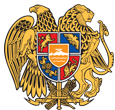 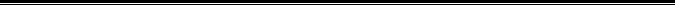 Հայաստանի Հանրապետության Սյունիքի մարզի Կապան համայնք 
ՀՀ, Սյունիքի մարզ, ք. Կապան, +374-285-42036, 060521818, kapan.syuniq@mta.gov.am